2021年舟山市青少年体校篮球项目初中招生章程根据舟山市文化和广电旅游体育局、舟山市教育局招生意见，结合舟山市青少年体校篮球项目建设和发展的需要，拟定2021年舟山市青少年体校篮球项目初中招生章程。招生计划和项目招生计划：七年级11名招生项目：男子篮球（五人制、三人制）报名和测试报名时间：2021年2021年6月30日-7月6日17点止，携带①本人身份证或户口簿、②二寸证件照（4张）、③学生基本信息表、④素质发展报告单、⑤相关体育竞赛获奖证书及成绩证明到舟山市青少年体校训练科报名，并填写“舟山市青少年体校初中体育招生报名表”（附件一）；也可以用邮寄方式将报名所需材料（复印件）于7月6日24点（以邮戳或快递单上的时间为准）前寄至舟山市青少年体校训练科收。（联系人：马老师、李老师；联系电话：8170385；地址：定海区临城街道定沈路302号）。测试时间：2021年7月9日8:40到舟山市青少年体校训练馆报到（定海区临城街道定沈路302号），9:00参加专业测试，测试地点：舟山市青少年体校训练馆。测试办法和通过要求测试办法考核指标与所占分值考核共分专项素质、专项技术、身高形态三项，满分100分。具体占比如下：注1：专业测试成绩=专项素质测试得分+专项技术测试得分+身高形态测试得分注2：每单项评分参照“2021年舟山市青少年体校篮球项目初中招生专业成绩评分标准”（附件二）予以计入。专项素质：助跑摸高考试方法：助跑摸高，以摸高的最高高度计分，每人可测三次，取其中最好一次成绩。专项技术：V型运球上篮考试方法：由球场右侧边线和中线划的半圆线开始，面向球篮以右手运球上篮，同时开始计时；球投中篮后，还以右手运至左侧边线和中线划的半圆线，然后折转换左手运球上篮，投中篮后，还以左手运球回到原起点；同样再重复上述运球投篮一次，再回到原起点时停表，每人可测三次，取其中最好一次成绩。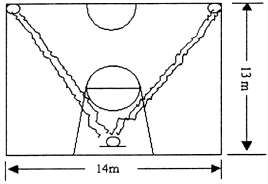 要求：连续运球，不得远推运球上篮，必须投中篮后，才能继续运球，投不中要继续再投，直到投中；投篮的手（左手或右手）不加限制。测试过程中，每违例一次扣1分。定点罚球考试方法：按篮球比赛规则进行罚球测试，考生罚球10个，记录进球个数。每人可测三次，取其中最好一次成绩。身高形态
考试办法：由招生领导小组指定医院进行骨龄片拍摄，由指定人员进行骨龄读片、身高预测。通过要求：08年出生的考生专业测试成绩达到60分及以上。09年出生的考生专业测试成绩达到50分及以上。录取在项目测试成绩排名中，如总分相同，按身高形态测试得分，从高到低录取；如身高形态测试得分再相同，按专项技术测试得分，从高到低录取；如专项技术测试得分再相同，按专项素质测试得分，从高到低录取。附件一：舟山市青少年体校初中体育招生报名表附件二：2021年舟山市青少年体校篮球项目初中招生专业成绩评分标准附件一舟山市青少年体校初中体育招生报名表附件二2021年舟山市青少年体校篮球项目初中招生专业成绩评分标准类别专项素质专项技术专项技术身高形态考核指标助跑摸高V型运球上篮定点罚球身高形态分值20分20分20分40分姓名性别出生年月照片粘贴照片粘贴照片粘贴毕业学校/就读学校教练员电话照片粘贴照片粘贴照片粘贴年级教练员姓名照片粘贴照片粘贴照片粘贴家庭住址联系电话照片粘贴照片粘贴照片粘贴报考项目是否参加现场测试是否参加现场测试是否参加现场测试是否参加现场测试比赛名称专项最好成绩专项最好成绩运动员等级运动员等级比赛成绩专项最好成绩专项最好成绩运动员等级运动员等级品德素养语文数学数学外语外语外语科学科学总分总分监护人意见考生签名：             监护人签名：年    月    日考生签名：             监护人签名：年    月    日考生签名：             监护人签名：年    月    日考生签名：             监护人签名：年    月    日考生签名：             监护人签名：年    月    日考生签名：             监护人签名：年    月    日考生签名：             监护人签名：年    月    日考生签名：             监护人签名：年    月    日考生签名：             监护人签名：年    月    日考生签名：             监护人签名：年    月    日学校意见学校负责人签名（盖章）：年    月    日学校负责人签名（盖章）：年    月    日学校负责人签名（盖章）：年    月    日学校负责人签名（盖章）：年    月    日学校负责人签名（盖章）：年    月    日学校负责人签名（盖章）：年    月    日学校负责人签名（盖章）：年    月    日学校负责人签名（盖章）：年    月    日学校负责人签名（盖章）：年    月    日学校负责人签名（盖章）：年    月    日项目助跑摸高助跑摸高助跑摸高助跑摸高V形运球上篮V形运球上篮定点罚球定点罚球身高形态身高形态身高形态身高形态项目成绩（米）成绩（米）成绩（米）得分成绩（秒）得分成绩（进球数）得分预测身高（米）预测身高（米）预测身高（米）得分项目中锋前锋后卫得分成绩（秒）得分成绩（进球数）得分中、大前小前后卫得分得分2.902.802.702030″2010201.941.861.8040得分2.882.782.681931″199191.931.851.7736得分2.862.762.661832″188181.921.841.7432得分2.842.742.641733″177171.911.831.7128得分2.822.722.621634″166161.901.821.6824得分2.802.702.601535″155151.891.811.6520得分2.782.682.581436″144141.881.801.6216得分2.762.662.561337″133111.871.791.5912得分2.742.642.541238″12281.861.781.568得分2.722.622.521139″11151.851.771.534得分2.702.602.501040″10得分2.682.582.48941″9得分2.662.562.46842″8得分2.642.542.44743″7得分2.622.522.42644″6得分2.602.502.40545″5得分2.582.482.38446″4得分2.562.462.36347″3得分2.542.442.34248″2得分2.522.422.32149″1